 Estimadas familias: Ante la situación del COVID-19 y con motivo de la supresión docente de forma presencial en todos los centros, hemos considerado comenzar a trabajar de la siguiente manera:Todos los maestros dispondrán de  los correos electrónicos que nos habéis facilitado, por lo que éste será el principal canal de comunicación que tendremos con vosotros. Puesto que sabemos las dificultades que os habéis encontrado al intentar acceder al Portal de Educación, el equipo directivo intentará  restablecer las credenciales de acceso de cada alumno.Desde nuestro centro os hacemos un llamamiento a la calma, moderación y paciencia para no colapsar más los servidores y que, poco a poco, la información vaya llegando a las familias.Para cualquier consulta, duda o información, podéis dirigiros al correo electrónico del colegio: 24014617@educa.jcyl.esNuestro agradecimiento a todas aquellas familias que nos han enviado mensajes de apoyo y de ánimo. También a Rosa, presidenta del AMPA; y a Bety, concejala del Ayuntamiento, por su inestimable ayuda a la hora de contactar con las familias.Atentamente.El Equipo Directivo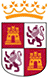 Junta deCastilla y LeónConsejería de Educación                                                                           CEIP SAN LORENZO DE BRINDIS